PFHA VIRTUAL TRAIL CLASSPFHA VIRTUAL TRAIL CLASSPFHA VIRTUAL TRAIL CLASSPFHA VIRTUAL TRAIL CLASSPFHA VIRTUAL TRAIL CLASSPFHA VIRTUAL TRAIL CLASSPFHA VIRTUAL TRAIL CLASSOBSTACLE #1 GATE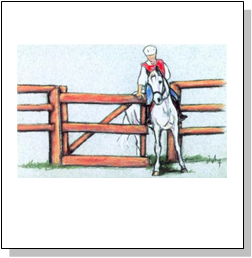 Credit:   V. From  Saint VaulryEquipment/Material Needed for ObstacleTwo Jump Wings or something similar on which to hang a rope.Jump wing should be 1.4 meters (4 feet) high.  Set 2 to 4 meters apart (6 to 12 feet)Rope hung from one Jump Wing to the other.May use a swinging gate. ProceduresSame procedure for all levelsApproach the gate at a walk. Open the gate with the left hand.Always maintain contact with the gate/rope.  For a rope gate, the rider may change hands but should not drop the rope. Demerits or faults counted downRefusal to approach the gate.Drops the gate or looses contact with the gate.Horse rushes through.Style Rewarded Controlled walkFluidHorse does not touch gateHorse does not exceed the axis of the rider’s shoulders.OBSTACLE #2IMMOBILITY IN A CIRCLE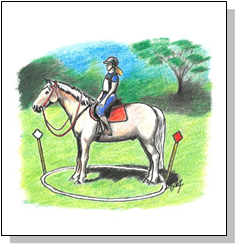 Equipment/Material Needed for ObstacleA 2.50  meter (8 foot)  circle  drawn  on  a  flat  groundTwo pennants/cones. The pennants/cones delineate the entry and exit to the circle. They are positioned 180 degrees apart on the perimeter of the circle ProceduresNovice LevelEnter the circle at a walkHalt horse in center of circle.Remain immobile for 10 seconds.  Count out loud, « One thousand one, One thousand two….up to One thousand ten)Exit circle at a walkMedium LevelComplete Novice steps 1,2,3Exécute a 180 degree turn on the haunchesExit the circle at a walkAdvanced  LevelComplete Novice steps 1,2,3Exécute a 360 degree turn on the haunchesExit the circle at a walkDemerits or faults counted downRefusal to enter the circle.Stepped on the edges of the circle.Did not remain immobile for 10 seconds.Style Rewarded Controlled walkFluidHorse remained still for 10 seconds.Medium Level & Advanced LevelHind leg remained stationary as front legs cross over. OBSTACLE #3JUMP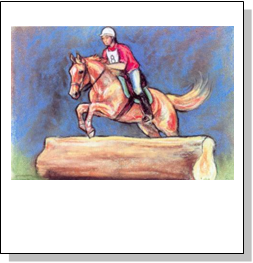 Credit:   V. From  Saint VaulryEquipment/Material Needed for ObstacleJump Pôles 2.5 – 3 meters, (8 – 10 feet) wideAt Novice level, pôles are set on groundAt Medium level jump is not to exceed 0.5 meters (22 inches)At Advanced level, jump consists of a solid looking obstacle at 0.5 meters (22 inches)ProceduresNovice LevelApproach pôles at a walkWalk over ground polesMedium LevelApproach pôles at a cortoJumpAdvanced  LevelApproach pôles at a canterJumpDemerits or faults counted downRefusal to approach jump/pôlesRider imblalanced.Rushing the jumpStyle Rewarded Horse approaches and jumps cleanly, naturally and with assurance. Correct position of the riderChest is slightly ahead of verticalRider is balance over stirrupsHeels downFar-off lookOBSTACLE #4CARRY BETWEEN BARRELS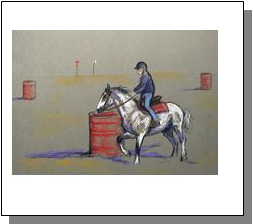 Credit:   V. From  Saint  VaulryEquipment/Material Needed for ObstacleTwo barrels or any flat top item.Coat for Novice levelBucket half full of water  for Medium level.Tablespoon and tennis ball for Advanced levelProceduresNovice LevelApproach barrel at a largoHaltTake coat from first barrel.Do not have to put coat on, just lay over saddle.Carry to second barrel. Medium LevelApproach barrel at a largoHaltTake bucket from first barrel.Carry to second barrel. Advanced  LevelApproach barrel at a largoHaltPick up tablespoon, put ball in tablespoon.Carry to second barrel. Demerits or faults counted downRefusal to approach either barrelHalt was not square.Horse shies when item is picked up.Item is droppedStyle Rewarded Halt is square. Horse remains still until rider cues to proceed. Unhurried as approach barrel.Remains still as item is picked upApproaches second barrel calmlyOBSTACLE #5SIDE PASSTwo pole placement for the Advanced LevelEquipment/Material Needed for ObstacleNovice and Medium  level – One pole 2.5 – 3 meters (8 to 10 feet) long Advanced level – Two pôles laid end to end with 3 meters (10 feet) between the pôles. ProceduresNovice LevelHorse approaches the pole perpendicular.The horse’s legs must cross in a lateral movement over the rail, keeping the rail between the horse’s front and hing legs.Horse must side pass down pole in one direction from right to left. Medium LevelSame as Novice level 1 & 2. Horse must side pass down pole in one direction from right to left but must stop in middle and resume the side pass.. Advanced  LevelSame as Novice level 1 & 2. Horse must side pass down one pole.Do a 180 degree turn on the haunches in the middle of the two pôles.Side pass the second pole.Demerits or faults counted downRefusal to approach the pole(s).Horse hits the pôlesHorse does not remain perpendicular to the pole(s). Horse does not keep pole between front and hind feet, Horse steps over the pole. Stops without completely side passing the entire pole(s)Style Rewarded Fluid sidewise movement.Horse remains perpendicular to the poleHorses leg cross evenlyRider does not lean. Stays vertical and balanced.OBSTACLE #6SLALOM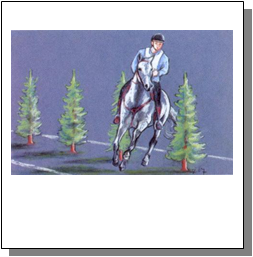 Credit:   V. From  Saint VaulryEquipment/Material Needed for ObstacleFive Cones set 7 meters (22 feet) apart.ProceduresNovice LevelSlalom through the cônes at a walk. Medium LevelSlalom through the cônes at a corto Stop after the 3rd cone.Slalom the remaining cônes at a cortoAdvanced  LevelSame as Medium level 1, 2 & 3. Back through the cônes.Demerits or faults counted downRefusal to approach the cônesBreak gait.Touch cônes.Style Rewarded FluidRider does not lean in. Back is fluid with corners rounded OBSTACLE #7CHUTE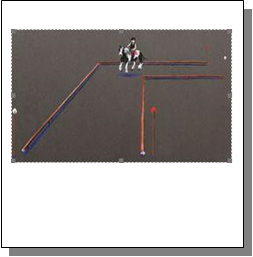 Credit:   V. From  Saint VaulryEquipment/Material Needed for ObstaclePôles to mark the chute .Chute should be 2 meters (6 feet) wide.   Could just draw chute on the ground.At Novice level, chute is just a straight chute.  No turnsAt the Medium level, chute is L shapedAt the Advanced level, chute is U shaped ProceduresNovice and Medium  Level L Shaped Chute Largo through the chute.Halt at end of chuteBack through chute Advanced  Level U Shaped ChuteLargo through the chute.HaltSide pass over poleBack outExit at a walk Demerits or faults counted downRefusal to enter the chute.Steps on pôlesRushes through Style Rewarded FluidRemains in gaitBack is balanced.  Horse is not gapping its mouth.  